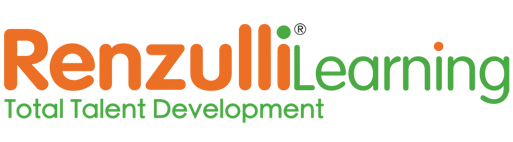 Type III Independent Investigation Timeline(Based on an 18 week project. Adjust as needed.)Throughout our investigation:Students will periodically have Progress Meetings with the teacher (can indicate how often)Students are expected to spend roughly 2-3 hours a week working at home.Getting ReadyConsider Topics; Build Schema!Topic Shopping (Weeks 1-2)
Open your mind to curiosity; Consider all ideas!Share & Discuss (SPAF, Type III Rubric or other evaluation tool)Topic Shopping is a Type I Exploration. Take time to explore your Enrichment Activities, lots of magazines, different school databases, etc - as you explore your interest areas  Keep track on your Topic Shopping worksheet until you decide on your topicSchema Building (Weeks 3-4)
Build background knowledge; Explore your topic widely!Locate a few resources to build background knowledge and narrow your focusRead/watch/listen/play!Keep track of resources on a Note until you start your Project WizardCheck-Point #1: Getting Ready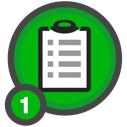 PLAN Your StepsIdentify investigation questions; Get organized!Task Defining (Weeks 5-6)Develop an Essential QuestionDevelop supportive Bloom’s Taxonomy inquiry questions to guide your researchOrganize project in the Project Wizard: title, description, dates, intended product & audience Mini-Conference with teacher to discuss your PlanCheck-Point #2:  Plan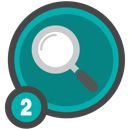 FIND Your ResourcesGather important information; Cite sources; Dig deep!Locate Additional Resources (Weeks 7-12)Use Renzulli Learning Advanced Search (and our classroom database options) Focus on resources that help to answer your inquiry questionsConsider chosen Product - Fill your Project Inventory with appropriate media along the wayLocate an Expert to interviewResearch:  Take notes in the Project Wizard (Weeks 7-12)Focus on your inquiry questionsTaking Notes (what is your method?) / Quote, Paraphrase, Original ThinkingFind Evidence to support your Essential QuestionTrack used resources in your Notes by creating CitationsPrepare for/Conduct an Interview with an ExpertQuestions drafted & shared with teacher prior to scheduled interviewOptions: email, phone, video-conference, in personInterview Reflection is due upon completion of your interviewDraft your Thesis StatementMini-Conference with your teacher to discuss ongoing research and ThesisCommercial Break mini-project - selling your project (Suggested activity)Revisit (SPAF, Type III Rubric or other evaluation tool) - How are you doing?Check-Point #3:  FindHow many resources & Notecards do you expect?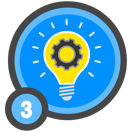 CREATE Your PrototypeReview your learning; Draw conclusions from notes; Produce new or original work!Draw Conclusions, Draft Written Work (Weeks 13-14)Organize/Synthesize/Analyze the information you have gatheredIncorporate Interview information into projects Develop an outline to organize your thoughts and defend your ThesisDevelop a written essay or collection of paragraphsPlan your Product: thumbnail, storyboard, draftRevisit (SPAF, Type III Rubric or other evaluation tool) - How are you doing?Develop Your Final Product (Weeks 15-16)Type II Activities - What do you need to know how to do?Technology mini-workshopsComponents of project and product handoutFinalize your CitationsCheck-Point #4:  Create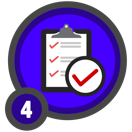 TEST Your CreationDoes it work; Can it be better?Test Your Creation (Weeks 17-18)Look for “holes” in researchWrite your process paper (if required)Evaluate your work with (SPAF, Type III Rubric or other evaluation tool)Share your work with classmatesPeer-review / Post-it ComplimentsGo back and find additional resources and revise as neededFInalize (SPAF, Type III Rubric or other evaluation tool)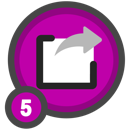 SHARE Your ProjectPresenting to an authentic audience! Learn From Each Other, Share Learning, Tell Your StoryINVESTIGATION CELEBRATION Date/Time: ________________________Impress friends & family and have fun at the Investigation Celebration!! 